2023 Project Grant SignaturesBriefing Note for Approval(s)Subject:  2023 SERTA Project Grant ApplicationProposed Project title:Principal Investigator: Declaration by the Head of Department, at the Royal Brisbane and Women’s Hospital, where the Principal Investigator/Site Coordinator will conduct the research. For the purpose of resourcing the research project: I certify that the project is appropriate to the general facilities in my department and that I am prepared to have the project carried out in my departmentI certify that I have read the project details in the protocol for the research project application named above.I certify that there are suitable resources to cover both actual costs and in-kind costs as per the proposed budget for this research studyActual costs are limited to:  $[insert total from the budget] OR not applicable.In kind contributions are limited to: $[insert total from the budget] OR not applicable.My signature indicates that I support this research project being carried out using such resources.If successful in the Grant, my signature can be used to support the Site-Specific Assessment (SSA) Application for the abovementioned project.  Head of Department   Signature: 	Date	:     /     /Name:	Position/Department:Supporting Head of Department   Signature: 	Date	:     /     /Name:	Position/Department:Supporting Head of Department   Signature: 	Date	:     /     /Name:	Position//Department:Business Manager – I certify that I have reviewed and approved the proposed project budget *Business Manager   Signature: Date	:     /     /Name:	Position//Department:*Note.  The Business Manager can sign the completed budget template or this approval brief. SERTA Project Grants2023 SERTA Project Grant ApplicationChief Investigator(s) CertificationProject title: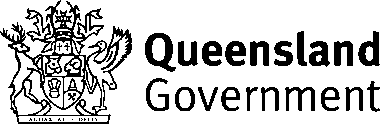 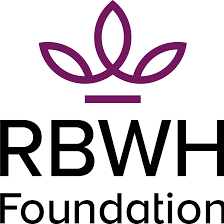 InvestigatorNameSignatureDateCI-ACI-BCI-CCI-DCI-E